Een ijsberg die in zeewater drijft, zie onderstaande figuur, is levensgevaarlijk omdat het grootste deel van het ijs zich onder het wateroppervlakte bevindt.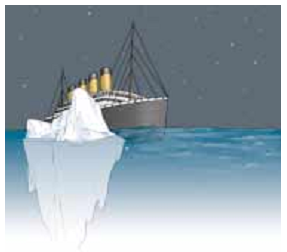 Het niet-zichtbare deel van de ijsberg kan een schip, dat zich op aanzienlijke afstand van het zichtbare deel van de ijsberg bevindt, beschadigen. De dichtheid van zeewater is 1030 kg/m³ en de dichtheid van de ijsberg is 917 kg/m³. Welk deel van de ijsberg bevindt zich onder het wateroppervlakte?0,3520,7560,7810,890Antwoord: DOp de ijsberg werken twee tegengesteld gerichte, gelijke krachten: de zwaartekracht en de opwaartse krachtZwaartekracht: Opwaartse kracht: 
Dus 